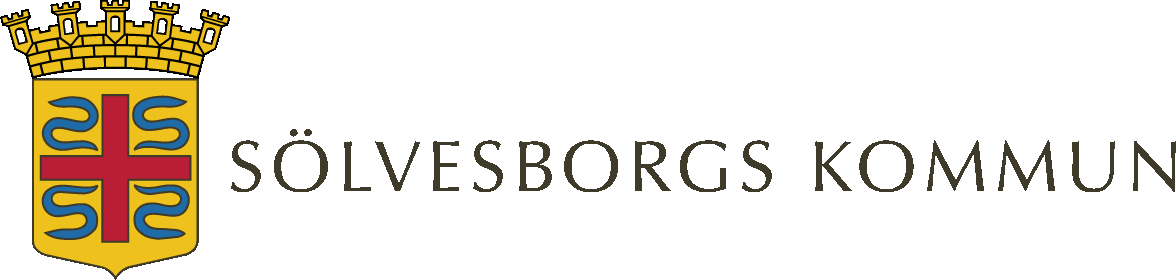 MÅNADSAVGIFTER I SÄRSKILDA BOENDE ÅR 2021 – FÖR KONTRAKT FR O M 170101Antal platser	<26 kvm	26-29 kvm	>29 kvmGerbogården384 079:-4 533:-5 012:-Tärnan     274 079:-4 533:-Svalan 1 rum m kök/kokvrå436 238:-2 rum och kök27 078:-Falkalyckan314 079:-5 012:-rum och kök                 Anvisningslägenhet                                                    3 540:-rum och kök                 “                                                                                 4 791:- nvisningslägenhet	Anvisningslägenhet	”rum och kök                 Anvisningslägenhet                                                    3 540:-rum och kök                 “                                                                                 4 791:- nvisningslägenhet	Anvisningslägenhet	”rum och kök                 Anvisningslägenhet                                                    3 540:-rum och kök                 “                                                                                 4 791:- nvisningslägenhet	Anvisningslägenhet	”rum och kök                 Anvisningslägenhet                                                    3 540:-rum och kök                 “                                                                                 4 791:- nvisningslägenhet	Anvisningslägenhet	”rum och kök                 Anvisningslägenhet                                                    3 540:-rum och kök                 “                                                                                 4 791:- nvisningslägenhet	Anvisningslägenhet	”Slottsgården  454 533:-          5 012:-